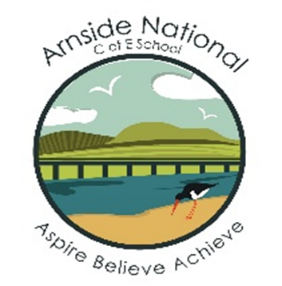 ARNSIDE NATIONAL CHURCH OF ENGLAND SCHOOLGOVERNING BOARD 2018-2019ARNSIDE NATIONAL CHURCH OF ENGLAND SCHOOLGOVERNING BOARD 2018-2019ARNSIDE NATIONAL CHURCH OF ENGLAND SCHOOLGOVERNING BOARD 2018-2019ARNSIDE NATIONAL CHURCH OF ENGLAND SCHOOLGOVERNING BOARD 2018-2019NameCategoryTerm expiresRegister of Business InterestMr David AdairMember appointed01 September 2019Related to staff memberMiss Clare AddisonStaff Governor27 September 2022NILMrs Rachael BarberParent Governor27 September 2022NILMrs Judith BrattAuthority Governor16 February 2022NILMrs Helen ChaffeyMember appointed16 February 2022NILRev David CooperMember GovernorEx officioNILMrs Tamlyn GillMember appointed16 February 2022NILMrs Stephanie GriffithMember appointed01 September 2019NILMr Iori HicksCo-opted Governor16 February 2022Related to staff memberMrs Rebecca KenningtonLocal Authority 28 February 2022NILMr Steven KershawMember appointed16 February 2022NILMs Jacki PiperStaff Governor27 September 2021NILMr Ian ServiceMember appointed17 June 2022NILMr Nick SharpHeadteacherEx OfficioRelated to staff memberMr Ben WaterhouseParent Governor10 December 2020NILMrs Sue GlendinningClerk to the Governing BoardClerk